T.C. ARDAHAN ÜNİVERSİTESİ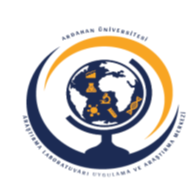 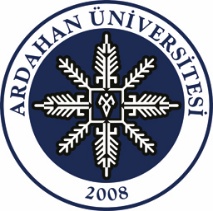 MERKEZİ ARAŞTIRMA LABORATUVARI UYGULAMA VE ARAŞTIRMA MERKEZİ (ARÜLAB) ANALİZ ÜCRETLERİ*TEKSTÜR CİHAZI PROP LİSTESİÖZEL KOŞULLAR                                Gerekli olan standartlar talep eden kişi veya kuruluş tarafından temin edilir.                             Analiz için gerekli sarf malzemeler talep eden kişi veya kuruluş tarafından temin edilir.                         Primerler, prob ve/veya kesim enzimleri talep eden kişi veya kuruluş tarafından temin edilir.                             ÖDEME BİLGİLERİ             Ardahan Üniversitesi personellerine %50 indirim uygulanır.                          Devlet Üniversitelerine %30 indirim uygulanır.                 Vakıf Üniversiteleri ile Kamu Kurum ve Kuruluşlarına %20 indirim uygulanır.                      Üniversite- Sanayi iş birliği çerçevesinde ortak projelerde %50 indirim uygulanır.Acil analiz taleplerinde (analizlerin 3 iş günü içerisinde gerçekleştirilmesi durumunda) analiz ücretleri %50 artırılır.                            Numune hazırlama, metot geliştirme ve Ar-Ge çalışmaları için merkez ile görüşülmelidir.                             Kurum, kuruluş ve işletmeler ile yapılacak protokoller çerçevesinde, kapsamına göre özel fiyatlar uygulanabilir.                Merkez fiyatlar ve indirim oranlarnı değiştirilebilir.                         Merkezimizde mevcut olmayan özel kimyasal, standart, kolon vb. gerektirdiği durumlarda bu sarf malzemeler Merkezimiz tarafından karşılanırsa ücreti analizi talep eden müşteri tarafından ödenir veya analizi talep eden müşteri gerekli sarfı karşılamakla yükümlüdür.                 Fiyatlara %18 KDV dahil değildir. ARÜLAB BANKA HESAP BİLGİLERİBanka Adı ve Şubesi: Halk Bankası Ardahan ŞubesiHesap Adı: Ardahan Üniversitesi Merkezi Araştırma Laboratuvarı Uygulama ve Araştırma MerkeziIBAN: TR 69 0001 2009 6780 0044 0000 10                          KROMATOGRAFİK ANALİZLER                         KROMATOGRAFİK ANALİZLER                         KROMATOGRAFİK ANALİZLER                         KROMATOGRAFİK ANALİZLER                         KROMATOGRAFİK ANALİZLERCİHAZ ADICİHAZ ADIANALİZ ADIFİYATFİYATHPLC(Yüksek Performanslı Sıvı Kromatografisi)HPLC(Yüksek Performanslı Sıvı Kromatografisi)NUMUNE HAZIRLIK (NUMUNE BAŞINA)30-100 TL30-100 TLHPLC(Yüksek Performanslı Sıvı Kromatografisi)HPLC(Yüksek Performanslı Sıvı Kromatografisi)METOD GELİŞTİRME350-2000 TL350-2000 TLHPLC(Yüksek Performanslı Sıvı Kromatografisi)HPLC(Yüksek Performanslı Sıvı Kromatografisi)ŞEKER ANALIZLERI (GLUKOZ, GALAKTOZ, FRUKTOZ, SAKAROZ, LAKTOZ, MALTOZ, MANNOZ, KSİLOZ, ARABİNOZ SÜKROZ.) 1 bileşen              100 TL2 bileşen              150TL3-5 bileşen           200TL6-7 bileşen           240 TL8-10 bileşen         280 TL1 bileşen              100 TL2 bileşen              150TL3-5 bileşen           200TL6-7 bileşen           240 TL8-10 bileşen         280 TLHPLC(Yüksek Performanslı Sıvı Kromatografisi)HPLC(Yüksek Performanslı Sıvı Kromatografisi)ORGANIK ASIT ANALIZLERI (FUMARIK ASIT, ASKORBIK ASIT, LAKTIK ASIT, MALIK ASIT, SITRIK ASIT, QUINIK ASIT, ASETIK ASIT, FORMIK ASIT, OKZALIK ASIT, BÜTIRIK ASIT, TARTARİK ASIT) 1 bileşen              100 TL2 bileşen              150 TL3-5 bileşen           220 TL6-7 bileşen           280 TL8-11 bileşen         350 TL1 bileşen              100 TL2 bileşen              150 TL3-5 bileşen           220 TL6-7 bileşen           280 TL8-11 bileşen         350 TLHPLC(Yüksek Performanslı Sıvı Kromatografisi)HPLC(Yüksek Performanslı Sıvı Kromatografisi)HMF ANALİZİ100 TL100 TLHPLC(Yüksek Performanslı Sıvı Kromatografisi)HPLC(Yüksek Performanslı Sıvı Kromatografisi)FENOLİK MADDE ANALİZİ100 TL+ (Std bedeli)100 TL+ (Std bedeli)HPLC(Yüksek Performanslı Sıvı Kromatografisi)HPLC(Yüksek Performanslı Sıvı Kromatografisi)C VİTAMİNİ ANALİZİ100 TL+ (Std bedeli)100 TL+ (Std bedeli)HPLC(Yüksek Performanslı Sıvı Kromatografisi)HPLC(Yüksek Performanslı Sıvı Kromatografisi)KANTİTATİF ANALİZ100 TL+ (Std bedeli)100 TL+ (Std bedeli)HPLC(Yüksek Performanslı Sıvı Kromatografisi)HPLC(Yüksek Performanslı Sıvı Kromatografisi)KALİTATİF ANALİZ100 TL+(Std bedeli)100 TL+(Std bedeli)BAL ANALİZ PAKETİBAL ANALİZ PAKETİ(ŞEKER BİLEŞENİ, HMF, PROLİN, DİASTAZ SAYISI, SERBEST ASİTLİK, BRİKS %)350 TL350 TLGC-MS(Gaz kromatografisi-Kütle spektroskopisi)GC-MS(Gaz kromatografisi-Kütle spektroskopisi)NUMUNE HAZIRLAMA (NUMUNE BAŞINA)30-100 TL30-100 TLGC-MS(Gaz kromatografisi-Kütle spektroskopisi)GC-MS(Gaz kromatografisi-Kütle spektroskopisi)YAĞ ASİTLERİ ANALİZİ100 TL100 TLGC-MS(Gaz kromatografisi-Kütle spektroskopisi)GC-MS(Gaz kromatografisi-Kütle spektroskopisi)UÇUCU YAĞ ASİTLERİ ANALİZİ100 TL100 TLGC-MS(Gaz kromatografisi-Kütle spektroskopisi)GC-MS(Gaz kromatografisi-Kütle spektroskopisi)METOD GELIŞTIRME350-2000 TL350-2000 TLGC-MS(Gaz kromatografisi-Kütle spektroskopisi)GC-MS(Gaz kromatografisi-Kütle spektroskopisi)KANTİTATİF ANALİZ100 TL100 TLGC-MS(Gaz kromatografisi-Kütle spektroskopisi)GC-MS(Gaz kromatografisi-Kütle spektroskopisi)KALİTATİF ANALİZ100 TL100 TLIC(İyon Kromatografisi)IC(İyon Kromatografisi)ANYONLAR (FLORÜR, KLORÜR, NITRIT, BROMIT, NITRAT, FOSFAT, SÜLFAT)280 TL280 TLIC(İyon Kromatografisi)IC(İyon Kromatografisi)KATYONLAR (LITYUM KLORÜR, SODYUM KLORÜR, AMONYUM KLORÜR, POTASYUM KLORÜR, MAGNEZYUM KLORÜR, KALSIYUM KLORÜR)240 TL240 TLKİMYASAL ANALİZLERKİMYASAL ANALİZLERKİMYASAL ANALİZLERKİMYASAL ANALİZLERKİMYASAL ANALİZLERKJHELDAL CİHAZI KJHELDAL CİHAZI AZOT TAYİNİ                        100 TL                        100 TLKJHELDAL CİHAZI KJHELDAL CİHAZI PROTEİN TAYİNİ                        100 TL                        100 TLKJHELDAL CİHAZI KJHELDAL CİHAZI NİTRİT TAYİNİ                        100 TL                        100 TLKJHELDAL CİHAZI KJHELDAL CİHAZI NİTRAT TAYİNİ                         100 TL                         100 TLPEYNİR ANALİZ PAKETİPEYNİR ANALİZ PAKETİ(PROTEİN, TUZ, KÜL, KURU MADDE TAYINI OLGUNLAŞMA KATSAYISI VE TEKSTÜR ANALIZI)          350 TL          350 TLFİZİKSEL ANALİZLERFİZİKSEL ANALİZLERFİZİKSEL ANALİZLERFİZİKSEL ANALİZLERFİZİKSEL ANALİZLERLİYOFİLİZATÖRLİYOFİLİZATÖRLiyofilizasyon20 TL/Saat80 TL/Gün20 TL/Saat80 TL/GünReal Time PCRReal Time PCRReal Time PCR Reaksiyonu (Sarf malzemeler ve örnek hazırlama araştırmacı tarafından temin edilir)1-5 Örnek 35 TL6-10 Örnek 70 TL11-50 Örnek 140 TL51-96 Örnek 220 TL1-5 Örnek 35 TL6-10 Örnek 70 TL11-50 Örnek 140 TL51-96 Örnek 220 TLELISA Plate OkumaELISA Plate Okuma3 Plaka Okuma40 TL40 TLELISA Plate OkumaELISA Plate Okuma3 Plakadan Sonra Plaka Başı20 TL20 TLTekstür Analiz CihazıTekstür Analiz CihazıUygun prob kullanılarak tekstür analizi *    60 TL    60 TLDijital RefraktometreDijital RefraktometreKırılma indisi tayini20 TL20 TLpH-EC MetrepH-EC Metreİletkenlik/pH ölçümü25 TL25 TLNem TayiniNem TayiniEtüv ile nem tayini25 TL25 TLTuz Tayini (Titrimetrik Yöntem)Tuz Tayini (Titrimetrik Yöntem)Tuz Tayini (Titrimetrik Yöntem)60 TL60 TLSPEKTROSKOPİK ANALİZLERSPEKTROSKOPİK ANALİZLERSPEKTROSKOPİK ANALİZLERSPEKTROSKOPİK ANALİZLERSPEKTROSKOPİK ANALİZLERUV-VIS Spektrofotometre (Mor Ötesi-Görünür Bölge Spektroskopisi)UV-VIS Spektrofotometre (Mor Ötesi-Görünür Bölge Spektroskopisi)Örnek Hazırlama30 TL30 TLSpektrum tarama50 TL50 TLProlin Tayini   50 TL   50 TLSerbest asitlik (Titrimetrik yöntem)30 TL30 TLKantitatif analiz50 TL50 TLNitrat Tayini 50 TL50 TLFosfat Tayini60 TL60 TLCihaz Kullanımı30 TL/Saat30 TL/SaatMİKROBİYOLOJİK ANALİZLERMİKROBİYOLOJİK ANALİZLERMİKROBİYOLOJİK ANALİZLERMİKROBİYOLOJİK ANALİZLERMİKROBİYOLOJİK ANALİZLERToplam maya küf sayımıToplam maya küf sayımıToplam maya küf sayımı50 TL50 TLToplam mezofilik aerobik bakteri sayımıToplam mezofilik aerobik bakteri sayımıToplam mezofilik aerobik bakteri sayımı50 TL50 TLToplam psikrofilik aerobik bakteri sayımıToplam psikrofilik aerobik bakteri sayımıToplam psikrofilik aerobik bakteri sayımı50 TL50 TLToplam spor sayımıToplam spor sayımıToplam spor sayımı80 TL80 TLLaktik asit bakteri sayımıLaktik asit bakteri sayımıLaktik asit bakteri sayımı90 TL90 TLToplam mezofilik anaerobik bakteri sayımıToplam mezofilik anaerobik bakteri sayımıToplam mezofilik anaerobik bakteri sayımı80 TL80 TLToplam koliform bakteri sayımıToplam koliform bakteri sayımıToplam koliform bakteri sayımı50 TL50 TLStaphylococcus aureus sayımıStaphylococcus aureus sayımıStaphylococcus aureus sayımı70 TL70 TLKoagulaz pozitif Staphylococcus aureus sayımıKoagulaz pozitif Staphylococcus aureus sayımıKoagulaz pozitif Staphylococcus aureus sayımı100 TL100 TLToplam EnterobactericeaeToplam EnterobactericeaeToplam Enterobactericeae50 TL50 TLToksisite test (AMES)Toksisite test (AMES)Toksisite test (AMES)400 TL400 TLJel GörüntülemeJel GörüntülemeJel GörüntülemeHer Örnek için 50TLHer Örnek için 50TLElektroforez  (12 taraklı 1 jel) 	Elektroforez  (12 taraklı 1 jel) 	Elektroforez  (12 taraklı 1 jel) 	Her Jel için 50 TLHer Jel için 50 TLElektroforez + Görüntüleme + PCRElektroforez + Görüntüleme + PCRElektroforez + Görüntüleme + PCR1-6 örnek için 300TL1-6 örnek için 300TLElektroforez + Görüntüleme + PCRElektroforez + Görüntüleme + PCRElektroforez + Görüntüleme + PCR 1-12 örnek için 400 TL 1-12 örnek için 400 TLDİĞER ANALİZLERDİĞER ANALİZLERDİĞER ANALİZLERDİĞER ANALİZLERDİĞER ANALİZLERUltrasonik HomojenizatörUltrasonik HomojenizatörÖn hazırlık işlemi10 TL/Numune10 TL/NumuneSu banyosu (Çalkalamalı, Sıcaklık ayarlı)Su banyosu (Çalkalamalı, Sıcaklık ayarlı)Ön hazırlık işlemi20 TL/gün20 TL/günSoğutmalı SantrifüjSoğutmalı SantrifüjSoğutmalı santrifüj50 TL/Saat50 TL/SaatUltra Saf Su SistemiUltra Saf Su SistemiUltrasaf su15 TL/Lt15 TL/Lt- 80   Saklama- 80   Saklama- 80  Saklama20 TL/Hafta20 TL/HaftaVakumlu OtoklavVakumlu OtoklavCihaz kullanımı(121C-15dk)30 TL/Proses30 TL/ProsesÇalkalamalı İnkübatörÇalkalamalı İnkübatörCihaz kullanımı30 TL/Saat30 TL/SaatKül FırınıKül FırınıCihaz kullanımıHer örnek için 20TLHer örnek için 20TLIklim DolabıIklim DolabıHaftalık30 TL/Haftalık30 TL/HaftalıkKurutma FırınıKurutma FırınıGünlük20  TL/Günlük20  TL/GünlükSIRA NOPROP İSMİÖZELLİKLERİ1Interchangeable Loodcell Kit           5Kg / 25Kg2CAL 2 Kg3A/CE/FP                      Fork and Pot Set Plastic   4PS2/252                       Peltier System 25HDP/90                        Heavy Duty Platform6HDP/WBV                   USDA Warner Bratzler Blade set7HDP/SR                        TTC Spreadability Rig8HDP/FE                        Forward Extrusion Rig9HDP/KS5                     5 Bladed Kramer Shear Cell10HDP/VB                       Volodkevich Bite Jaws11HDP/3PB                     3 Point Bending Rig12A/CE or A/CEO            Cheese Extensibility Rig13A/BE                              Back Extrusion Rig14A/ECB                            Extended Craft Knife15A/BC                              Butter Cutter16A/MTG                          Miniature Tensile Grips17A/LKB-F                        Cooked Pasta Quality Firmness Rig18A/CS                            Circular Support19SP/CB                          Core Borer ( Set of 6)20XT/FCA                        Flexible Clamping Arm21P/2E                           2 mm Cyl. Stainless22P/5                       5 mm Cyl. Stainless23P/20                     20 mm Cyl. Aluminium24P/36 R                  36 mm Cyl. Radius25P/0.5                   1/2" Cyl. Delrin26P/100                   100 mm Platen27P/0.25S                        1/4” Sph. Stainless28P/1S                              1” Spherical Probe29P/30 C                          30’ Conical Perspex30P/45C                           45’ Conical Perspex31P/2N                            2 mm Needle Stainless32A/WEG                         Fracture Wedge Set